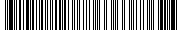 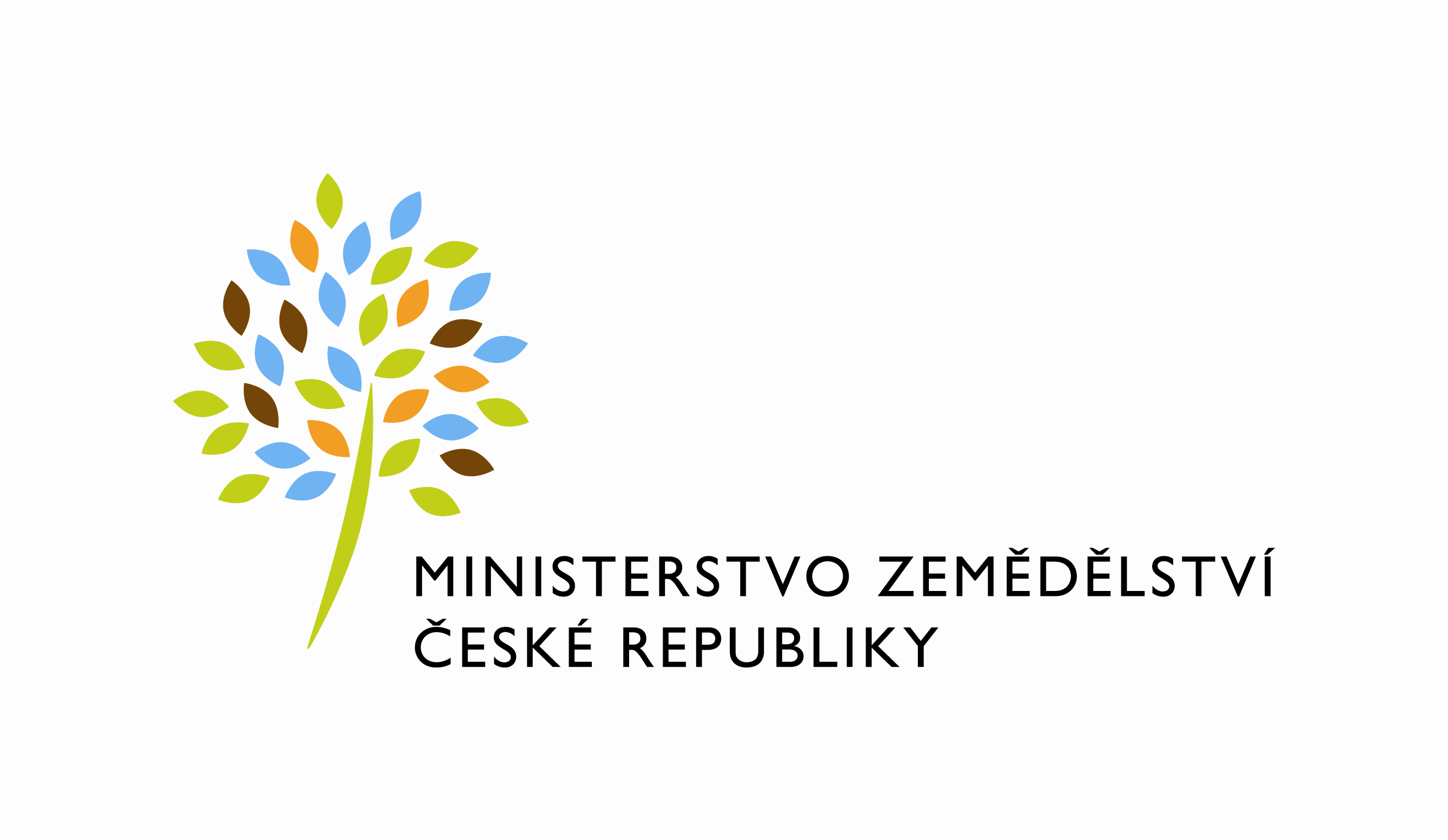 DATUM: 19. 9. 2023Prodloužení termínu dodání č. 4500144695 - PZ PRAIS II 2022 No713 LPIS úprava replikace dat JZ a další změny 1Dobrý den, pane xxx,s ohledem na nedostatek testovacích kapacit na straně žadatelů/věcných garantů pro testování „PZ PRAIS II 2022 No713 LPIS úprava replikace dat JZ a další změny 1“ navrhuji posun termínu pro akceptaci  předmětného PZ z 20.9.2023d o 29.9.2023.Z výše uvedeným souhlasí garant a metodik pan Bukovský.S pozdravem%%%el_podpis%%%Přílohyútvar: Odbor informačních a komunikačních technologiíČíslo útvaru: 12120VÁŠ DOPIS ZN.:	 ZE DNE:	 SP. ZN.:	MZE-45060/2021-11152NAŠE Č. J.:	MZE-54763/2023-12122VYŘIZUJE:	David NeužilTelefon:	221812012E-MAIL:	David.Neuzil@mze.czO2 IT Services s.r.o.Vážený panxxxZa Brumlovkou 266/2Michle140 00 Praha 4